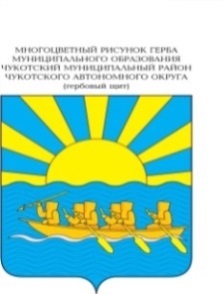 РОССИЙСКАЯ  ФЕДЕРАЦИЯЧУКОТСКИЙ  АВТОНОМНЫЙ  ОКРУГ  СОВЕТ  ДЕПУТАТОВ  МУНИЦИПАЛЬНОГО  ОБРАЗОВАНИЯЧУКОТСКИЙ  МУНИЦИПАЛЬНЫЙ  РАЙОНРЕШЕНИЕ(ХХX сессия   шестого созыва)от 25 декабря 2020 года № 160с. ЛаврентияОб утверждении перечней  имущества для  передачи  из собственности муниципального образования Чукотский муниципальный район  в собственность сельским поселениям   Инчоун,    Лорино, Нешкан,  Уэлен, ЭнурминоРуководствуясь Федеральным законом от 6 октября . № 131-ФЗ «Об общих принципах организации местного самоуправления в Российской Федерации»,  Уставом муниципального образования Чукотский муниципальный район, Совет депутатов муниципального образования Чукотский муниципальный районРЕШИЛ:1. Утвердить Перечни имущества, передаваемого из собственности муниципального образования Чукотский муниципальный район в собственность сельских поселений Инчоун, Лаврентия, Лорино, Нешкан, Уэлен, Энурмино, входящих в состав Чукотского муниципального района Чукотского автономного округа, согласно приложениям 1 – 5  к настоящему решению.2.Установить, что право собственности сельских поселений на передаваемое имущество возникает с момента государственной регистрации в едином государственном реестре недвижимости, на основании подписанных органами местного самоуправления соответствующих муниципальных образований передаточных актов.3. Настоящее решение вступает в силу с момента официального опубликования.Председатель Совета депутатов                                              Л.М. Калашникова    Глава муниципального образованияЧукотский муниципальный район			                              Л.П. Юрочко«25» декабря 2020 годаПриложение 1к   Решению Совета депутатов муниципального образования Чукотский  муниципальный  район  от 25 декабря 2020 года № 160№  «Об утверждении перечней  имущества для  передачи  из собственности муниципального образования Чукотский муниципальный район  в собственность сельским поселениям   Инчоун,    Лорино, Нешкан,  Уэлен, Энурмино»ПЕРЕЧЕНЬмуниципального имущества Чукотского муниципального района Чукотского автономного округа, передаваемого в собственность сельского поселения Инчоун<*> С целью индивидуализации передаваемого имущества указаны следующие сведения:В разделе I. «Недвижимое имущество» для идентификации объектов недвижимости указаны кадастровые номера и площади муниципальных помещений в кв. м.Приложение 2к   Решению Совета депутатов муниципального образования Чукотский  муниципальный  район  от 25 декабря 2020 года № 160 №  «Об утверждении перечней  имущества для  передачи  из собственности муниципального образования Чукотский муниципальный район  в собственность сельским поселениям   Инчоун,    Лорино, Нешкан,  Уэлен, Энурмино»ПЕРЕЧЕНЬмуниципального имущества Чукотского муниципального района Чукотского автономного округа, передаваемого в собственность сельского поселения Лорино<*> С целью индивидуализации передаваемого имущества указаны следующие сведения:В разделе I. «Недвижимое имущество» для идентификации объектов недвижимости указаны кадастровые номера и площади муниципальных помещений в кв. м.Приложение  3к   Решению Совета депутатов муниципального образования Чукотский  муниципальный  район  от 25 декабря 2020 года № 160 №  «Об утверждении перечней  имущества для  передачи  из собственности муниципального образования Чукотский муниципальный район  в собственность сельским поселениям   Инчоун,    Лорино, Нешкан,  Уэлен, Энурмино»ПЕРЕЧЕНЬмуниципального имущества Чукотского муниципального района Чукотского автономного округа, передаваемого в собственность сельского поселения Нешкан<*> С целью индивидуализации передаваемого имущества указаны следующие сведения:В разделе I. «Недвижимое имущество» для идентификации объектов недвижимости указаны кадастровые номера и площади муниципальных помещений в кв. м.Приложение  4к   Решению Совета депутатов муниципального образования Чукотский  муниципальный  район  от 25 декабря 2020 года № 160 «Об утверждении перечней  имущества для  передачи  из собственности муниципального образования Чукотский муниципальный район  в собственность сельским поселениям   Инчоун,    Лорино, Нешкан,  Уэлен, Энурмино»ПЕРЕЧЕНЬмуниципального имущества Чукотского муниципального района Чукотского автономного округа, передаваемого в собственность сельского поселения Уэлен<*> С целью индивидуализации передаваемого имущества указаны следующие сведения:В разделе I. «Недвижимое имущество» для идентификации объектов недвижимости указаны кадастровые номера и площади муниципальных помещений в кв. м.Приложение  5к   Решению Совета депутатов муниципального образования Чукотский  муниципальный  район  от 25 декабря 2020 года № 160 «Об утверждении перечней  имущества для  передачи  из собственности муниципального образования Чукотский муниципальный район  в собственность сельским поселениям   Инчоун,    Лорино, Нешкан,  Уэлен, Энурмино»ПЕРЕЧЕНЬмуниципального имущества Чукотского муниципального района Чукотского автономного округа, передаваемого в собственность сельского поселения Энурмино<*> С целью индивидуализации передаваемого имущества указаны следующие сведения:В разделе I. «Недвижимое имущество» для идентификации объектов недвижимости указаны кадастровые номера и площади муниципальных помещений в кв. м.№ 
п/пИдентифика-ционный код предприятия, учреждения в ОКПО (включая КЧ)Коды признаковКоды признаковПолное наименование предприятия,учреждения,имуществаЮридический  адрес предприятия,учреждения, адрес 
местонахождения имуществаУкрупнённая специализация(в соответствии с разделами ОКОФ)Индивидуализирующие характеристики имущества (кадастровый номер/площадь, кв.м.)№ 
п/пИдентифика-ционный код предприятия, учреждения в ОКПО (включая КЧ)Территории в 
ОКАТОВиды экономической
деятельности 
по ОКВЭДПолное наименование предприятия,учреждения,имуществаЮридический  адрес предприятия,учреждения, адрес 
местонахождения имуществаУкрупнённая специализация(в соответствии с разделами ОКОФ)Индивидуализирующие характеристики имущества (кадастровый номер/площадь, кв.м.)12345678I.Недвижимое имуществоI.Недвижимое имуществоI.Недвижимое имуществоI.Недвижимое имуществоI.Недвижимое имуществоI.Недвижимое имуществоI.Недвижимое имуществоI.Недвижимое имущество1769921747723300000275.11.31Многоквартирный      жилой дом689313, Чукотский АО,      Чукотский район, с. Инчоун, ул. Ачиргина, дом 113 000200087:08:040001:61/47,82769921747723300000275.11.31Многоквартирный      жилой дом689313, Чукотский АО,      Чукотский район, с. Инчоун, ул. Ачиргина, дом 213 000200087:08:040001:72/48,33769921747723300000275.11.31Многоквартирный      жилой дом689313, Чукотский АО,      Чукотский район, с. Инчоун, ул. Ачиргина, дом 313 000200087:08:040001:46/86,24769921747723300000275.11.31Многоквартирный      жилой дом689313, Чукотский АО,      Чукотский район, с. Инчоун, ул. Ачиргина, дом 513 000200087:08:040001:528/44,55769921747723300000275.11.31Многоквартирный      жилой дом689313, Чукотский АО,      Чукотский район, с. Инчоун, ул. Ачиргина, дом 613 000200087:08:040001:45/44,76769921747723300000275.11.31Многоквартирный      жилой дом689313, Чукотский АО,      Чукотский район, с. Инчоун, ул. Ачиргина, дом 713 000200087:08:040001:531/44,57769921747723300000275.11.31Многоквартирный      жилой дом689313, Чукотский АО,      Чукотский район, с. Инчоун, ул. Ачиргина, дом 813 000200087:08:040001:103/44,58769921747723300000275.11.31Многоквартирный      жилой дом689313, Чукотский АО,      Чукотский район, с. Инчоун, ул. Ачиргина, дом 913 000200087:08:040001:114/44,89769921747723300000275.11.31Многоквартирный      жилой дом689313, Чукотский АО,      Чукотский район, с. Инчоун, ул. Ачиргина, дом 1013 000200087:08:040001:69/44,410769921747723300000275.11.31Многоквартирный      жилой дом689313, Чукотский АО,      Чукотский район, с. Инчоун, ул. Морзверобоев, дом 15 а13 000200087:08:040001:541/60,711769921747723300000275.11.31Жилой дом689313, Чукотский АО,      Чукотский район, с. Инчоун, ул. Шипина, дом 6а13 000200087:08:040001:544/90,712769921747723300000275.11.31Жилой дом689313, Чукотский АО,      Чукотский район, с. Инчоун, ул. Шипина, дом 1813 000200087:08:040001:47/75,213769921747723300000275.11.31Многоквартирный жилой дом689313, Чукотский АО,      Чукотский район, с. Инчоун, ул. Шипина, дом 19а13 000200087:08:040001:534/104,214769921747723300000275.11.31Многоквартирный жилой дом689313, Чукотский АО,      Чукотский район, с. Инчоун, ул. Шипина, дом 2013 000200087:08:040001:537/104,215769921747723300000275.11.31Жилой дом689313, Чукотский АО,      Чукотский район, с. Инчоун, ул. Шипина, дом 2113 000200087:08:040001:540/12,716769921747723300000275.11.31Многоквартирный жилой дом689313, Чукотский АО,      Чукотский район, с. Инчоун, ул. Школьная, дом 113 000200087:08:040001:111/47,1№ 
п/пИдентифика-ционный код предприятия, учреждения в ОКПО (включая КЧ)Коды признаковКоды признаковПолное наименование предприятия,учреждения,имуществаЮридический  адрес предприятия,учреждения, адрес 
местонахождения имуществаУкрупнённая специализация(в соответствии с разделами ОКОФ)Индивидуализирующие характеристики имущества (кадастровый номер/площадь, кв.м.)№ 
п/пИдентифика-ционный код предприятия, учреждения в ОКПО (включая КЧ)Территории в 
ОКАТОВиды экономической
деятельности 
по ОКВЭДПолное наименование предприятия,учреждения,имуществаЮридический  адрес предприятия,учреждения, адрес 
местонахождения имуществаУкрупнённая специализация(в соответствии с разделами ОКОФ)Индивидуализирующие характеристики имущества (кадастровый номер/площадь, кв.м.)12345678I.Недвижимое имуществоI.Недвижимое имуществоI.Недвижимое имуществоI.Недвижимое имуществоI.Недвижимое имуществоI.Недвижимое имуществоI.Недвижимое имуществоI.Недвижимое имущество176992168
7723300000375.11.31Многоквартирный жилой дом689315, Чукотский АО,      Чукотский район, с. Лорино ул.Гагарина, д. 813 000200087:08:070001:100/71,3276992168
7723300000375.11.31Многоквартирный жилой дом689315, Чукотский АО,      Чукотский район, с. Лорино ул. Енок, д. 413 000200087:08:070001:1078/178,1376992168
7723300000375.11.31Многоквартирный жилой дом689315, Чукотский АО,      Чукотский район, с. Лорино ул. Ленина, д. 713 000200087:08:070001:129/293№ 
п/п№ 
п/пИдентифи-кационный код предприя-тия, учреждения в ОКПО (включая КЧ)Идентифи-кационный код предприя-тия, учреждения в ОКПО (включая КЧ)Коды признаковКоды признаковКоды признаковКоды признаковПолное             наименование предприятия,учреждения,имуществаПолное             наименование предприятия,учреждения,имуществаЮридический  адрес предприятия,учреждения, адрес 
местонахождения имуществаЮридический  адрес предприятия,учреждения, адрес 
местонахождения имуществаУкрупнён-наяспециализация(в соответствии с разделами ОКОФ)Укрупнён-наяспециализация(в соответствии с разделами ОКОФ)Индивидуализирующие характеристики имущества (инвентарный номер/площадь, кв.м)Индивидуализирующие характеристики имущества (инвентарный номер/площадь, кв.м)№ 
п/п№ 
п/пИдентифи-кационный код предприя-тия, учреждения в ОКПО (включая КЧ)Идентифи-кационный код предприя-тия, учреждения в ОКПО (включая КЧ)Территории в 
ОКАТОТерритории в 
ОКАТОВиды экономической
деятельности 
по ОКВЭДВиды экономической
деятельности 
по ОКВЭДПолное             наименование предприятия,учреждения,имуществаПолное             наименование предприятия,учреждения,имуществаЮридический  адрес предприятия,учреждения, адрес 
местонахождения имуществаЮридический  адрес предприятия,учреждения, адрес 
местонахождения имуществаУкрупнён-наяспециализация(в соответствии с разделами ОКОФ)Укрупнён-наяспециализация(в соответствии с разделами ОКОФ)Индивидуализирующие характеристики имущества (инвентарный номер/площадь, кв.м)Индивидуализирующие характеристики имущества (инвентарный номер/площадь, кв.м)1122334455667788117699219776992197772330000047723300000475.11.3175.11.31Многоквартирный жилой домМногоквартирный жилой дом689330, Чукотский АО,        Чукотский район, с. Нешкан,ул. Берзина, дом 3689330, Чукотский АО,        Чукотский район, с. Нешкан,ул. Берзина, дом 313 000200013 000200087:08:020001:64/4587:08:020001:64/45227699219776992197772330000047723300000475.11.3175.11.31Многоквартирный жилой домМногоквартирный жилой дом689330, Чукотский АО,        Чукотский район, с. Нешкан,ул. Берзина, дом 4689330, Чукотский АО,        Чукотский район, с. Нешкан,ул. Берзина, дом 413 000200013 000200087:08:020001:142/94,387:08:020001:142/94,3337699219776992197772330000047723300000475.11.3175.11.31Жилой домЖилой дом689330, Чукотский АО,        Чукотский район, с. Нешкан,ул. Берзина, дом 5689330, Чукотский АО,        Чукотский район, с. Нешкан,ул. Берзина, дом 513 000200013 000200087:08:020001:147/42,487:08:020001:147/42,4447699219776992197772330000047723300000475.11.3175.11.31Многоквартирный жилой домМногоквартирный жилой дом689330, Чукотский АО,        Чукотский район, с. Нешкан,ул. Берзина, дом 7689330, Чукотский АО,        Чукотский район, с. Нешкан,ул. Берзина, дом 713 000200013 000200087:08:020001:70/85,487:08:020001:70/85,4557699219776992197772330000047723300000475.11.3175.11.31Многоквартирный жилой домМногоквартирный жилой дом689330, Чукотский АО,        Чукотский район, с. Нешкан,ул. Берзина, дом 8689330, Чукотский АО,        Чукотский район, с. Нешкан,ул. Берзина, дом 813 000200013 000200087:08:020001:58/10787:08:020001:58/107667699219776992197772330000047723300000475.11.3175.11.31Многоквартирный жилой домМногоквартирный жилой дом689330, Чукотский АО,        Чукотский район, с. Нешкан,ул. Берзина, дом 9689330, Чукотский АО,        Чукотский район, с. Нешкан,ул. Берзина, дом 913 000200013 000200087:08:020001:56/11687:08:020001:56/116777699219776992197772330000047723300000475.11.3175.11.31Многоквартирный жилой домМногоквартирный жилой дом689330, Чукотский АО,        Чукотский район, с. Нешкан,ул. Берзина, дом 10689330, Чукотский АО,        Чукотский район, с. Нешкан,ул. Берзина, дом 1013 000200013 000200087:08:020001:54/102,487:08:020001:54/102,4887699219776992197772330000047723300000475.11.3175.11.31Многоквартирный жилой домМногоквартирный жилой дом689330, Чукотский АО,        Чукотский район, с. Нешкан,ул. Берзина, дом 11689330, Чукотский АО,        Чукотский район, с. Нешкан,ул. Берзина, дом 1113 000200013 000200087:08:020001:66/111,487:08:020001:66/111,4997699219776992197772330000047723300000475.11.3175.11.31Многоквартирный жилой домМногоквартирный жилой дом689330, Чукотский АО,        Чукотский район, с. Нешкан,ул. Комсомольская, дом 1689330, Чукотский АО,        Чукотский район, с. Нешкан,ул. Комсомольская, дом 113 000200013 000200087:08:020001:121/144,887:08:020001:121/144,810107699219776992197772330000047723300000475.11.3175.11.31Многоквартирный жилой домМногоквартирный жилой дом689330, Чукотский АО,        Чукотский район, с. Нешкан,ул. Комсомольская, дом 5689330, Чукотский АО,        Чукотский район, с. Нешкан,ул. Комсомольская, дом 513 000200013 000200087:08:020001:677/53,287:08:020001:677/53,211117699219776992197772330000047723300000475.11.3175.11.31Многоквартирный жилой домМногоквартирный жилой дом689330, Чукотский АО,        Чукотский район, с. Нешкан,ул. Комсомольская, дом 6689330, Чукотский АО,        Чукотский район, с. Нешкан,ул. Комсомольская, дом 613 000200013 000200087:08:020001:103/99,987:08:020001:103/99,912127699219776992197772330000047723300000475.11.3175.11.31Жилой домЖилой дом689330, Чукотский АО,        Чукотский район, с. Нешкан,ул. Набережная, дом 7689330, Чукотский АО,        Чукотский район, с. Нешкан,ул. Набережная, дом 713 000200013 000200087:08:020001:676/30,487:08:020001:676/30,413137699219776992197772330000047723300000475.11.3175.11.31Многоквартирный жилой домМногоквартирный жилой дом689330, Чукотский АО,        Чукотский район, с. Нешкан,ул. Набережная, дом 8689330, Чукотский АО,        Чукотский район, с. Нешкан,ул. Набережная, дом 813 000200013 000200087:08:020001:692/52,887:08:020001:692/52,814147699219776992197772330000047723300000475.11.3175.11.31Многоквартирный жилой домМногоквартирный жилой дом689330, Чукотский АО,        Чукотский район, с. Нешкан,ул. Набережная, дом 9689330, Чукотский АО,        Чукотский район, с. Нешкан,ул. Набережная, дом 913 000200013 000200087:08:020001:79/107,387:08:020001:79/107,315157699219776992197772330000047723300000475.11.3175.11.31Жилой домЖилой дом689330, Чукотский АО,        Чукотский район, с. Нешкан,ул. Тундровая, дом 3689330, Чукотский АО,        Чукотский район, с. Нешкан,ул. Тундровая, дом 313 000200013 000200087:08:020001:94/95,587:08:020001:94/95,516167699219776992197772330000047723300000475.11.3175.11.31Многоквартирныйжилой домМногоквартирныйжилой дом689330, Чукотский АО,        Чукотский район, с. Нешкан,ул. Тундровая, дом 5689330, Чукотский АО,        Чукотский район, с. Нешкан,ул. Тундровая, дом 513 000200013 000200087:08:020001:57/114,787:08:020001:57/114,717177699219776992197772330000047723300000475.11.3175.11.31Многоквартирныйжилой домМногоквартирныйжилой дом689330, Чукотский АО,        Чукотский район, с. Нешкан,ул. Тундровая, дом 8689330, Чукотский АО,        Чукотский район, с. Нешкан,ул. Тундровая, дом 813 000200013 000200087:08:020001:95/81,687:08:020001:95/81,618187699219776992197772330000047723300000475.11.3175.11.31Жилой домЖилой дом689330, Чукотский АО,        Чукотский район, с. Нешкан,ул. Тундровая, дом 9689330, Чукотский АО,        Чукотский район, с. Нешкан,ул. Тундровая, дом 913 000200013 000200087:08:020001:115/4487:08:020001:115/4419197699219776992197772330000047723300000475.11.3175.11.31Многоквартирныйжилой домМногоквартирныйжилой дом689330, Чукотский АО,        Чукотский район, с. Нешкан,ул. Тундровая, дом 10689330, Чукотский АО,        Чукотский район, с. Нешкан,ул. Тундровая, дом 1013 000200013 000200087:08:020001:83/50,387:08:020001:83/50,320207699219776992197772330000047723300000475.11.3175.11.31Многоквартирныйжилой домМногоквартирныйжилой дом689330, Чукотский АО,        Чукотский район, с. Нешкан,ул. Строительная, дом 1689330, Чукотский АО,        Чукотский район, с. Нешкан,ул. Строительная, дом 113 000200013 000200087:08:020001:685/12087:08:020001:685/12021217699219776992197772330000047723300000475.11.3175.11.31Многоквартирныйжилой домМногоквартирныйжилой дом689330, Чукотский АО,        Чукотский район, с. Нешкан,ул. Центральная, дом 6689330, Чукотский АО,        Чукотский район, с. Нешкан,ул. Центральная, дом 613 000200013 000200087:08:020001:680/46,587:08:020001:680/46,522227699219776992197772330000047723300000475.11.3175.11.31Многоквартирныйжилой домМногоквартирныйжилой дом689330, Чукотский АО,        Чукотский район, с. Нешкан,ул. 50-летия Великого Октября, дом 2689330, Чукотский АО,        Чукотский район, с. Нешкан,ул. 50-летия Великого Октября, дом 213 000200013 000200087:08:020001:127/68,887:08:020001:127/68,823237699219776992197772330000047723300000475.11.3175.11.31Многоквартирныйжилой домМногоквартирныйжилой дом689330, Чукотский АО,        Чукотский район, с. Нешкан,ул. 50-летия Великого Октября, дом 3689330, Чукотский АО,        Чукотский район, с. Нешкан,ул. 50-летия Великого Октября, дом 313 000200013 000200087:08:020001:116/83,987:08:020001:116/83,924247699219776992197772330000047723300000475.11.3175.11.31Многоквартирныйжилой домМногоквартирныйжилой дом689330, Чукотский АО,        Чукотский район, с. Нешкан,ул. 50-летия Великого Октября, дом 4689330, Чукотский АО,        Чукотский район, с. Нешкан,ул. 50-летия Великого Октября, дом 413 000200013 000200087:08:020001:74/80,487:08:020001:74/80,425257699219776992197772330000047723300000475.11.3175.11.31Многоквартирныйжилой домМногоквартирныйжилой дом689330, Чукотский АО,        Чукотский район, с. Нешкан,ул. 50-летия Великого Октября, дом 5689330, Чукотский АО,        Чукотский район, с. Нешкан,ул. 50-летия Великого Октября, дом 513 000200013 000200087:08:020001:90/45,387:08:020001:90/45,326267699219776992197772330000047723300000475.11.3175.11.31Многоквартирныйжилой домМногоквартирныйжилой дом689330, Чукотский АО,        Чукотский район, с. Нешкан,ул. 50-летия Великого Октября, дом 6689330, Чукотский АО,        Чукотский район, с. Нешкан,ул. 50-летия Великого Октября, дом 613 000200013 000200087:08:020001:128/45,187:08:020001:128/45,127277699219776992197772330000047723300000475.11.3175.11.31Многоквартирныйжилой домМногоквартирныйжилой дом689330, Чукотский АО,        Чукотский район, с. Нешкан,ул. 50-летия Великого Октября, дом 7689330, Чукотский АО,        Чукотский район, с. Нешкан,ул. 50-летия Великого Октября, дом 713 000200013 000200087:08:020001:129/73,287:08:020001:129/73,228287699219776992197772330000047723300000475.11.3175.11.31Многоквартирныйжилой домМногоквартирныйжилой дом689330, Чукотский АО,        Чукотский район, с. Нешкан,ул. 50-летия Великого Октября, дом 8689330, Чукотский АО,        Чукотский район, с. Нешкан,ул. 50-летия Великого Октября, дом 813 000200013 000200087:08:020001:120/45,287:08:020001:120/45,229297699219776992197772330000047723300000475.11.3175.11.31Многоквартирныйжилой домМногоквартирныйжилой дом689330, Чукотский АО,        Чукотский район, с. Нешкан,ул. 50-летия Великого Октября, дом 9689330, Чукотский АО,        Чукотский район, с. Нешкан,ул. 50-летия Великого Октября, дом 913 000200013 000200087:08:020001:119/49,087:08:020001:119/49,030307699219776992197772330000047723300000475.11.3175.11.31Жилой домЖилой дом689330, Чукотский АО,        Чукотский район, с. Нешкан,ул. 50-летия Великого Октября, дом 10689330, Чукотский АО,        Чукотский район, с. Нешкан,ул. 50-летия Великого Октября, дом 1013 000200013 000200087:08:020001:118/49,787:08:020001:118/49,731317699219776992197772330000047723300000475.11.3175.11.31Жилой домЖилой дом689330, Чукотский АО,        Чукотский район, с. Нешкан,ул. 50-летия Великого Октября, дом 12689330, Чукотский АО,        Чукотский район, с. Нешкан,ул. 50-летия Великого Октября, дом 1213 000200013 000200087:08:020001:76/95,587:08:020001:76/95,532327699219776992197772330000047723300000475.11.3175.11.31Жилой домЖилой дом689330, Чукотский АО,        Чукотский район, с. Нешкан,ул. Гагарина, дом 11689330, Чукотский АО,        Чукотский район, с. Нешкан,ул. Гагарина, дом 1113 000200013 000200087:08:020001:114/22,187:08:020001:114/22,133337699219776992197772330000047723300000475.11.3175.11.31Многоквартирныйжилой домМногоквартирныйжилой дом689330, Чукотский АО,        Чукотский район, с. Нешкан,ул. Гагарина, дом 9689330, Чукотский АО,        Чукотский район, с. Нешкан,ул. Гагарина, дом 913 000200013 000200087:08:020001:135/103,687:08:020001:135/103,634347699219776992197772330000047723300000475.11.3175.11.31Многоквартирныйжилой домМногоквартирныйжилой дом689330, Чукотский АО,        Чукотский район, с. Нешкан,ул. Гагарина, дом 10689330, Чукотский АО,        Чукотский район, с. Нешкан,ул. Гагарина, дом 1013 000200013 000200087:08:020001:124/44,387:08:020001:124/44,335357699219776992197772330000047723300000475.11.3175.11.31Многоквартирныйжилой домМногоквартирныйжилой дом689330, Чукотский АО,        Чукотский район, с. Нешкан,ул. Центральная, дом 2689330, Чукотский АО,        Чукотский район, с. Нешкан,ул. Центральная, дом 213 000200013 000200087:08:020001:102/42,987:08:020001:102/42,936367699219776992197772330000047723300000475.11.3175.11.31Многоквартирныйжилой домМногоквартирныйжилой дом689330, Чукотский АО,        Чукотский район, с. Нешкан,ул. Центральная, дом 3689330, Чукотский АО,        Чукотский район, с. Нешкан,ул. Центральная, дом 313 000200013 000200087:08:020001:80/99,087:08:020001:80/99,037377699219776992197772330000047723300000475.11.3175.11.31Многоквартирныйжилой домМногоквартирныйжилой дом689330, Чукотский АО,        Чукотский район, с. Нешкан,ул. Центральная, дом 4689330, Чукотский АО,        Чукотский район, с. Нешкан,ул. Центральная, дом 413 000200013 000200087:08:020001:84/49,887:08:020001:84/49,838387699219776992197772330000047723300000475.11.3175.11.31Многоквартирныйжилой домМногоквартирныйжилой дом689330, Чукотский АО,        Чукотский район, с. Нешкан,ул. Центральная, дом 5689330, Чукотский АО,        Чукотский район, с. Нешкан,ул. Центральная, дом 513 000200013 000200087:08:020001:112/117,787:08:020001:112/117,7№ 
п/пИдентифика- ционный код предприятия, учреждения в ОКПО (включая КЧ)Коды признаковКоды признаковПолное наименование предприятия,учреждения,имуществаЮридический  адрес предприятия,учреждения, адрес 
местонахождения имуществаУкрупнённая специализация(в соответствии с разделами ОКОФ)Индивидуализирующие характеристики имущества (кадастровый номер/площадь, кв.м)№ 
п/пИдентифика- ционный код предприятия, учреждения в ОКПО (включая КЧ)Террито-рии в 
ОКАТОВиды экономической
деятельности 
по ОКВЭДПолное наименование предприятия,учреждения,имуществаЮридический  адрес предприятия,учреждения, адрес 
местонахождения имуществаУкрупнённая специализация(в соответствии с разделами ОКОФ)Индивидуализирующие характеристики имущества (кадастровый номер/площадь, кв.м)12345678I.Недвижимое имуществоI.Недвижимое имуществоI.Недвижимое имуществоI.Недвижимое имуществоI.Недвижимое имуществоI.Недвижимое имуществоI.Недвижимое имуществоI.Недвижимое имущество1769922057723300000575.11.32Многоквартирный  жилой дом689310, Чукотский АО,          Чукотский район,с. Уэлен,ул. Дежнева, дом  1213 00020087:08:050001:117/40,12769922057723300000575.11.32Многоквартирный  жилой дом689310, Чукотский АО,          Чукотский район,с. Уэлен,ул. Дежнева, дом  1513 00020087:08:050001:115/39,03769922057723300000575.11.32Многоквартирный  жилой дом689310, Чукотский АО,          Чукотский район,с. Уэлен,ул. Ленина, дом  2А13 00020087:08:050001:153/21,7476992205
7723300000584.11.31Жилой дом689310, Чукотский АО,          Чукотский район,с. Уэлен,ул. Набережная, дом 1213 000200087:08:050001:186/248,8576992205
7723300000584.11.31Жилой дом689310, Чукотский АО,          Чукотский район,с. Уэлен,ул. Ленина, дом 313 000200087:08:050001:153/21,7№ 
п/пИдентифика- ционный код предприятия, учреждения в ОКПО (включая КЧ)Коды признаковКоды признаковПолное наименование предприятия,учреждения,имуществаЮридический  адрес предприятия,учреждения, адрес 
местонахождения имуществаУкрупнённая специализация(в соответствии с разделами ОКОФ)Индивидуализирующие характеристики имущества (кадастровый номер/площадь, кв.м)№ 
п/пИдентифика- ционный код предприятия, учреждения в ОКПО (включая КЧ)Террито-рии в 
ОКАТОВиды экономической
деятельности 
по ОКВЭДПолное наименование предприятия,учреждения,имуществаЮридический  адрес предприятия,учреждения, адрес 
местонахождения имуществаУкрупнённая специализация(в соответствии с разделами ОКОФ)Индивидуализирующие характеристики имущества (кадастровый номер/площадь, кв.м)12345678I.Недвижимое имуществоI.Недвижимое имуществоI.Недвижимое имуществоI.Недвижимое имуществоI.Недвижимое имуществоI.Недвижимое имуществоI.Недвижимое имуществоI.Недвижимое имущество176992211
7723300000675.11.32Многоквартирный жилой дом689320, Чукотский АО,          Чукотский район,с. Энурмино,ул. Советская, дом 2213 000200087:08:030001:380/138,5276992211
7723300000675.11.32Многоквартирный жилой дом689320, Чукотский АО,          Чукотский район,с. Энурмино,ул. Советская, дом 3013 000200087:08:030001:377/76,0376992211
7723300000675.11.32Многоквартирный жилой дом689320, Чукотский АО,          Чукотский район,с. Энурмино,ул. Советская, дом 3213 000200087:08:030001:371/112,0476992211
7723300000675.11.32Многоквартирный жилой дом689320, Чукотский АО,          Чукотский район,с. Энурмино,ул. Советская, дом 213 0002000
87:08:030001:390/76,0576992211
7723300000675.11.32Многоквартирный жилой дом689320, Чукотский АО,          Чукотский район,с. Энурмино,ул. Советская, дом 1913 000200087:08:030001:384/73,0676992211
7723300000675.11.32Многоквартирный жилой дом689320, Чукотский АО,          Чукотский район,с. Энурмино,ул. Советская, дом 2713 000200087:08:030001:387/76,0776992211
7723300000675.11.32Многоквартирный жилой дом689320, Чукотский АО,          Чукотский район,с. Энурмино,ул. Советская, дом 613 000200087:08:030001:393/76,0876992211
7723300000675.11.32Многоквартирный жилой дом689320, Чукотский АО,          Чукотский район,с. Энурмино,ул. Южная, дом 4А13 000200087:08:030001:396/76,0976992211
7723300000675.11.32Многоквартирный жилой дом689320, Чукотский АО,          Чукотский район,с. Энурмино,ул. Южная, дом 313 000200087:08:030001:399/76,01076992211
7723300000675.11.32Многоквартирный жилой дом689320, Чукотский АО,          Чукотский район,с. Энурмино,ул. Южная, дом 713 000200087:08:030001:402/76,01176992211
7723300000675.11.32Многоквартирный жилой дом689320, Чукотский АО,          Чукотский район,с. Энурмино,ул. Советская, дом 3913 000200087:08:030001:405/76,01276992211
7723300000675.11.32Многоквартирный жилой дом689320, Чукотский АО,          Чукотский район,с. Энурмино,ул. Советская, дом 2913 000200087:08:030001:408/76,0